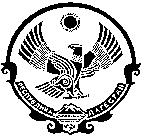 РЕСПУБЛИКА ДАГЕСТАНМУНИЦИПАЛЬНОЕ ОБРАЗОВАНИЕ«СЕЛО ЧУНИ» ЛЕВАШИНСКОГО РАЙОНАСОБРАНИЕ ДЕПУТАТОВ СЕЛЬСКОГО ПОСЕЛЕНИЯИндекс: 368313 Республика Дагестан Левашинский район  с. Чуни, 8928 678 55 57, mo-chooni@mail.ru РЕШЕНИЕ № 9  24.09.2019г.                                                                                                          с. Чуни О выборе заместителя и секретаря председателя Собрания депутатов,о создании на территории сельского поселениякомиссий (земельной, по воде, по контролю за животными, по экологии и санитарии, образованию).             На первом заседании  Собрания депутатов сельского поселения «село Чуни» в новом составе после выборов главы и депутатов сельского поселения 08.09.2019 года, Собрание депутатов сельского поселения «село Чуни» решило:Выбрать заместителя и секретаря председателя Собрания депутатов сельского поселения «село Чуни».Создать комиссии (земельную, по воде, по контролю за животными, по экологии, санитарии и образованию)Настоящее Решение подлежит обнародованию на официальном сайте администрации МО «село Чуни»Глава сельского поселения	                          Т.М.Хайбулаев 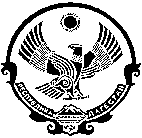 РЕСПУБЛИКА ДАГЕСТАНМУНИЦИПАЛЬНОЕ ОБРАЗОВАНИЕ«СЕЛО ЧУНИ» ЛЕВАШИНСКОГО РАЙОНАСОБРАНИЕ ДЕПУТАТОВ СЕЛЬСКОГО ПОСЕЛЕНИЯИндекс: 368315 Республика Дагестан Левашинский район  с. Чуни, 8928 678 55 57  Протоколзаседания Собрания депутатов сельского поселения «село Чуни»24.09.2017г.                                                                                   с. ЧуниПредседательствующий – Т.М.Хайбулаев,  Председатель Собрания депутатов сельского поселения «село Чуни»Секретарь – Курбанов А.М.Всего депутатов - 9Присутствовало - 8 Кворум обеспечен.ПОВЕСТКА ДНЯ:        Выбор заместителя и секретаря председателя Собрания депутатов,делегирование депутата в районное собрание, создание на территории сельского поселения комиссий (земельной, по воде, по контролю за животными, по экологии и санитарии, образованию).        СЛУШАЛИ: Председателя Собрания депутатов сельского поселения «село Чуни» - Хайбулаева Т.М. Сегодня мы собрались впервые в новом составе после выборов главы и депутатов, прошедших 08 сентября 2019 года и я предлагаю выбрать заместителя и секретаря председателя Собрания депутатов. Предлагаю заместителем выбрать Курбанова А.М. , а секретарем Магомедова З.Р.ГОЛОСОВАЛИ: за – 8; против – 0; воздержались – 0.    2.  Что касается второго вопроса, то я  предлагаю выбрать из состава депутатов одного депутата, для делегирования в районное собрание депутатов Левашинского района. - Депутаты единогласно поддержали кандидатуру Гасановой Патимат для делегирования в районное собрание.ГОЛОСОВАЛИ: за – 7; против – 0; воздержались – 0.3. Также нам необходимо для продуктивной работы создать комиссии, чтобы проблемы и вопросы жителей села решать в кратчайшие сроки.У нас 27.09.2019 состоится собрание  жителей села, и нам необходимо сегодня внести предложения по кандидатам, которые будут членами вновь созданных комиссий. Были предложены следующие составы комиссий:- земельная:Председатель комиссии  -  Курбанов Ахмед Магомедович.Члены комиссии:Рамазанов Магомедкерим РамазановичРамазанов Абдулбасир МагомедовичАбдуллаев Камиль ГусейновичАлиев Ахмед МагомедовичАлиев Али Гусенович.- по воде:Председатель комиссии  -  Максудов МагомедЧлены комиссии:Хайбулаев Гази МагомедовичМагомедов Зиявудин РамазановичМагомедов Ражаб ГинаевичРамазанов Магомед ЗакаригаевичКурбанов Юсуп МагомедовичГасанов Рамазан АлиевичРамазанов БадрудинГасанова Патимат Расуловна-  по животноводству:Председатель комиссии  -  Рамазанов Магомедкерим РамазановичЧлены комиссии:Магомедов Зиявудин РамазановичРамазанов Магомед ЗакаригаевичМагомедов Магомед КурбановичМусаев Курбан Мусаевич- по экологии, санитарии и образования:Председатель комиссии  -  Гасанова Патимат РасуловнаЧлены комиссии:Рамазанов Магомед ЗакаригаевичКурбанов Ахмед МагомедовичАмиралиев Курбанали МагомедовичГасанов Рамазан АлиевичАбдулмеджидова Мавлият АлиевнаРамазанова Гулжанат Закарьяевна        На основании вышеизложенного Собрание депутатов сельского поселения «село Чуни» РЕШИЛО:Выбрать заместителя и секретаря председателя Собрания депутатов сельского поселения «село Чуни».Создать комиссии (земельную, по воде, по контролю за животными, по экологии, санитарии и образованию)3. Главе сельского поселения, обнародовать Решение Собрания депутатов сельского поселения «село Чуни» «О выборе заместителя и секретаря председателя Собрания депутатов, о создании на территории сельского поселения следующих комиссий (земельной, по воде, по контролю за животными, по экологии и санитарии, образованию) в семидневный срок после его государственной регистрации.Председатель Собраниядепутатов сельского поселения                                Т.М.ХайбулаевСекретарь                                                                    З.Р.Магомедов 